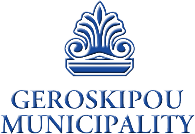 Documentation for a civil wedding in GeroskipouEU CITIZENSRegarding your civil marriage in Geroskipou you are requested to submit the following documents according to your nationality:a) Passportsb) Certificate of Marital Status from a competent authority of the country of origin of the applicant which has a validity period of three months from the date of issue (if this certificate is written in your language, it will have to be translated in English by a notary).c) If you are divorced you are requested to bring the original Divorce Certificate which must be final and absolute (translated in English from a notary). In addition you must have the certificate mentioned in para (b) above. If you are widow/widower you are requested to bring with you the original Death Certificate (translated in English from a notary). In addition you must have the certificate mentioned in para (b) above.d) Birth Certificate (translated in English).e) If one of you is under the age of 18 you are requested to additionally bring the consent of your parents which must be certified by a solicitor of your country.f) Passport photocopies of two witnesses over 18 (age) must be provided. Your witnesses must be present on the day of the wedding.In case of permanent residency, please ask for advice as the procedure is different.